________________________________________Material Aus- und Rückgabe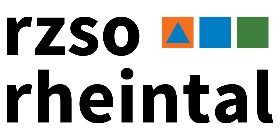 MaterialAusgabeAusgabeRückgabeRückgabeMaterialDatumNameDatumNameBeispiel:Kiste Modul Kaffee14.08.20Max Muster20.8.20Urs Grob